Сценарий.		Командир:  - Отряд! Равняйсь! Смирно! На защиту леса вперёд шагом марш! (Выходят строем, под марш. Маршируя на месте,Командир: Раз – два, Все: три – четыреКомандир: Три – четыре, Все: раз – два!Командир: Кто шагает дружно в ряд?Все: Экологии отряд.Командир: Мы сильны, как носороги.Все: Прочь, вредители, с дороги!Командир: Пять – шесть, Все: семь – восемь!1 ученик: В лес зеленый в гости просим2 ученик: Только добрых мы гостей,3 ученик: Злых прогоним прочь скорей!      Командир:  - Наш отряд:        - (хором) «Берендеи».      Командир:   - Наш девиз:        - Много леса!      Все:  - Не губи! (хором)     Командир:    - Мало леса!     Все:    - Береги! (хором)     Командир:   - Нет леса!       Все:  - Посади! (хором) Песня Марш берендеев.Берендеями нас называют.
Называют нас так неспроста.
Берендеи покоя не знают —
Охраняют родные леса.
Припев:
Смотри веселей —
Природа вокруг.
Ведь ты Берендей
И лес — твой самый верный друг!

1ученик: 	Мы рубим лес, устраиваем свалки.2 ученик: 	Но кто же под защиту всё возьмет? 3ученик:	Пусты ручьи, в лесу одни лишь палки. 4 ученик:       Подумайте, а что нас дальше ждет? 5ученик:	Пора бы человечеству понять,  6.ученик:	Богатство у природы отбирая,  7.ученик:	Что Землю нужно охранять:   8. ученик:	Она, как мы, такая же - живая!Звучит музыка. 4  ученик; Достопочтейнейшая публика!5 ученик: Для вас интересная рубрика!4 ученик: . Природа сейчас не ахти5 ученик: Послушайте историю  для душиНа поляне как-то раз спорили зверята.Кто важнее всех в лесу, знаете, ребята?Выходит ребёнок в костюме медведя.Медведь. Я хозяин леса - медведь. Все знают, что я в лесу самый главный!Выбегает ребёнок в костюме зайца.Заяц. Мы, зайцы, самые главные в лесу. Везде бегаем, всё знаем.Белка. Мы, белки, быстрые и ловкие. С высоты всё видим. Мы в лесу главные!Дятел. Если бы не я, дятел, плохо пришлось бы лесу. Я в лесу самый главный!Мухомор. Не спорьте, друзья! Все вы нужны лесу, все зависите друг от друга. Если кто-нибудь из вас покинет лес, он обеднеет, а может и погибнуть.Ёж (держит в руках корзину).Столько мусора в лесу,Что никак не унесу.Медведь.О природе люди думать перестали.И лесные жители обижаться стали.На охоте люди птиц, зверей стреляютИ деревья все подряд часто вырубают.Реки засоряют, травы выжигаютБелка. Послушайте, какой бы мы  хотели видеть природу.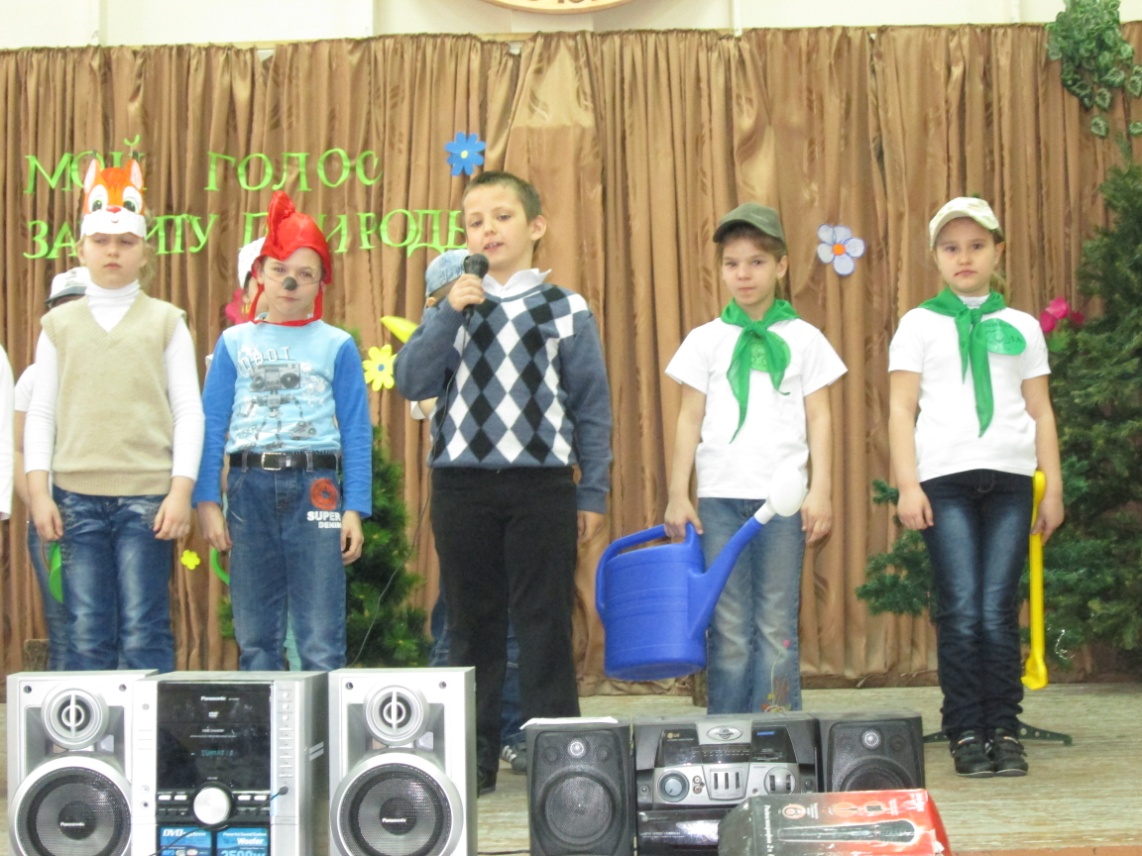 Дети (читают стихи построчно).1 ученик:Мы хотим, чтоб птицы пели,Чтоб вокруг леса шумели,2 ученик:Чтобы были голубыми небеса.Чтобы речка серебрилась,Чтобы бабочка резвиласьИ была на ягодах роса.3 ученик:Мы хотим, чтоб солнце грело,И берёзка зеленела,И под ёлкой жил смешной колючий ёж.4 ученик:Чтобы белочка скакала,Чтобы радуга сверкала,Чтобы лил весёлый летний дождь.5 ученик:Надо природу беречь и лелеять. Копать осторожно, умеючи сеять, 6 ученик:Ловить и стрелять не подряд, а с умом. Что нынче посеем, то завтра пожнём. 7 ученик:Не обижай ни птахи, ни сверчка, Не покупай для бабочки сачка! 8 ученик:Люби цветы, леса, простор полей. Всё, что зовётся Родиной твоей! Мухомор.  Станьте  настоящими  знатоками  и друзьями  природы. Научитесь  ценить красоту нашей земли и беречь её. 
"Марш Берендеев". под фонограмму песни-марша "Прощание славянки".
2
Открывает природа нам двери, 
В мир чудес приглашая нас. 
Рады видеть нас звери и птицы, 
И деревья приветствуют нас.
припев
Смотри веселей —
Природа вокруг.
Ведь ты Берендей
И лес — твой самый верный друг!
3
Наша лучшая песня не спета, 
Хочет наш берендейский отряд, 
Чтобы наша родная планета 
Сохранила зеленый наряд.
припев: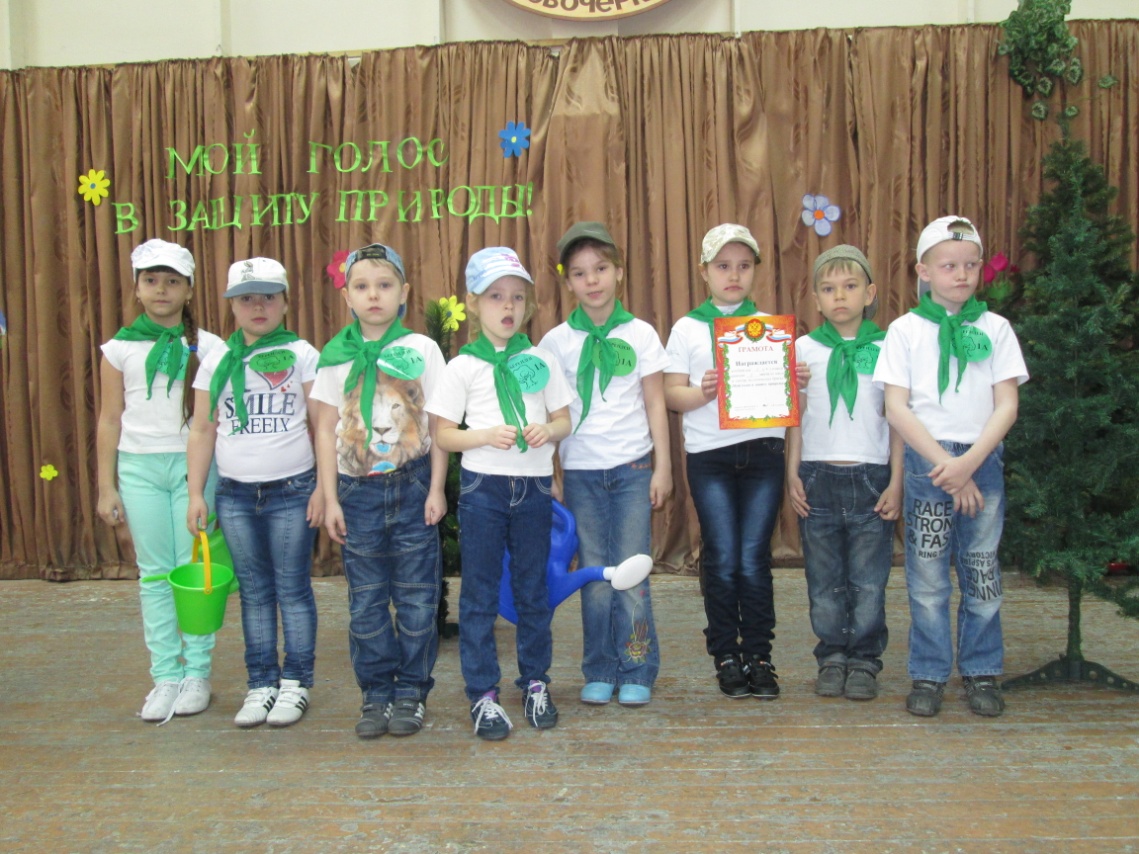 Песня Марш берендеев.Берендеями нас называют.
Называют нас так неспроста.
Берендеи покоя не знают —
Охраняют родные леса.
Припев:
Смотри веселей —
Природа вокруг.
Ведь ты Берендей
И лес — твой самый верный друг!
2
Открывает природа нам двери, 
В мир чудес приглашая нас. 
Рады видеть нас звери и птицы, 
И деревья приветствуют нас.
припев
Смотри веселей —
Природа вокруг.
Ведь ты Берендей
И лес — твой самый верный друг!
3
Наша лучшая песня не спета, 
Хочет наш берендейский отряд, 
Чтобы наша родная планета 
Сохранила зеленый наряд.
припев:Песня Марш берендеев.Берендеями нас называют.
Называют нас так неспроста.
Берендеи покоя не знают —
Охраняют родные леса.
Припев:
Смотри веселей —
Природа вокруг.
Ведь ты Берендей
И лес — твой самый верный друг!
2
Открывает природа нам двери, 
В мир чудес приглашая нас. 
Рады видеть нас звери и птицы, 
И деревья приветствуют нас.
припев
Смотри веселей —
Природа вокруг.
Ведь ты Берендей
И лес — твой самый верный друг!
3
Наша лучшая песня не спета, 
Хочет наш берендейский отряд, 
Чтобы наша родная планета 
Сохранила зеленый наряд.
припев:
Песня Марш берендеев.Берендеями нас называют.
Называют нас так неспроста.
Берендеи покоя не знают —
Охраняют родные леса.
Припев:
Смотри веселей —
Природа вокруг.
Ведь ты Берендей
И лес — твой самый верный друг!
2
Открывает природа нам двери, 
В мир чудес приглашая нас. 
Рады видеть нас звери и птицы, 
И деревья приветствуют нас.
припев
Смотри веселей —
Природа вокруг.
Ведь ты Берендей
И лес — твой самый верный друг!
3
Наша лучшая песня не спета, 
Хочет наш берендейский отряд, 
Чтобы наша родная планета 
Сохранила зеленый наряд.
припев:
Песня Марш берендеев.Берендеями нас называют.
Называют нас так неспроста.
Берендеи покоя не знают —
Охраняют родные леса.
Припев:
Смотри веселей —
Природа вокруг.
Ведь ты Берендей
И лес — твой самый верный друг!
2
Открывает природа нам двери, 
В мир чудес приглашая нас. 
Рады видеть нас звери и птицы, 
И деревья приветствуют нас.
припев
Смотри веселей —
Природа вокруг.
Ведь ты Берендей
И лес — твой самый верный друг!
3
Наша лучшая песня не спета, 
Хочет наш берендейский отряд, 
Чтобы наша родная планета 
Сохранила зеленый наряд.
припев:
Песня Марш берендеев.Берендеями нас называют.
Называют нас так неспроста.
Берендеи покоя не знают —
Охраняют родные леса.
Припев:
Смотри веселей —
Природа вокруг.
Ведь ты Берендей
И лес — твой самый верный друг!
2
Открывает природа нам двери, 
В мир чудес приглашая нас. 
Рады видеть нас звери и птицы, 
И деревья приветствуют нас.
припев
Смотри веселей —
Природа вокруг.
Ведь ты Берендей
И лес — твой самый верный друг!
3
Наша лучшая песня не спета, 
Хочет наш берендейский отряд, 
Чтобы наша родная планета 
Сохранила зеленый наряд.
припев:
Песня Марш берендеев.Берендеями нас называют.
Называют нас так неспроста.
Берендеи покоя не знают —
Охраняют родные леса.
Припев:
Смотри веселей —
Природа вокруг.
Ведь ты Берендей
И лес — твой самый верный друг!
2
Открывает природа нам двери, 
В мир чудес приглашая нас. 
Рады видеть нас звери и птицы, 
И деревья приветствуют нас.
припев
Смотри веселей —
Природа вокруг.
Ведь ты Берендей
И лес — твой самый верный друг!
3
Наша лучшая песня не спета, 
Хочет наш берендейский отряд, 
Чтобы наша родная планета 
Сохранила зеленый наряд.
припев:
